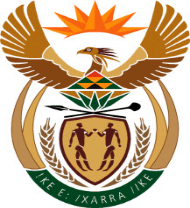 MINISTER IN THE PRESIDENCY:  PLANNING, MONITORING AND EVALUATIONREPUBLIC OF SOUTH AFRICANATIONAL ASSEMBLYQUESTION FOR WRITTEN REPLYQUESTION NUMBER:	362DATE OF PUBLICATION IN INTERNAL QUESTION PAPER: 16 FEBRUARY 2018INTERNAL QUESTION PAPER NUMBER: 02 - 2018362.	Mr G R Krumbock (DA) to ask the Minister in The Presidency:(a) What is the total amount that was (i) budgeted for and (ii) spent on his private office (aa) in each of the past three financial years and (bb) since 1 April 2017 and (b) what was the (i) remuneration, (ii) salary level, (iii) job title, (iv) qualification and (v) job description of each employee appointed in his private office in each of the specified periods?		NW384EREPLY: REPLY: (i) Remuneration – (R6, 395,682 PA)(ii) 	Salary levels of staff in the Private Office of the Minister:1 X Chief of Staff L14		1 X Private Secretary L13	1 X Spokesperson L13	1 X Cabinet and Parliamentary Officer L13 	1 X DD: Cabinet Support L12      1 X ASD: Admin Secretary L9     1 X Ministerial Aid Cape Town L7 1 X Registry Clerk L5 		1 X Snr Messenger / Driver Pretoria L5 (iii) 	Job Titles of staff in the Private Office of the Minister:1 X Chief of Staff 		1 X Private Secretary 	1 X Spokesperson 	1 X Cabinet and Admin Secretary 1 X Parliamentary Officer  	1 X DD: Cabinet Support       1 X ASD: Admin Secretary     1 X Registry Clerk  		1 X Snr Messenger / Driver Pretoria (iv)  	Qualifications of staff in the Private Office of the Minister:(v) 	Job Description of each employee appointed in the Private Office of the Minister: The Job Descriptions indicating the job functions and duties are attached.R million2014/152015/162016/172017/18Budget21.121.425.831.0Expenditure21.121.425.827.8PositionNameQualificationNQF LevelChief of Staff L14 (Remuneration P/A is R1,127 334)TP MhlongoB Com: CommerceHonours: Psychology8ASD: Admin Secretary L9 (Remuneration P/A is R334 545 PA)Machogo DAdvance Diploma Certificate: Public Administration6ASD: Admin Secretary L9 (Remuneration P/A is R334 545 PA)Machogo DPost-Graduate Diploma7Private Secretary L13(Remuneration P/A is R991 500 PA)M Mbele         Bachelor of Admin: International RelationsBachelor of Arts Honours: JournalismMaster of Arts: Political Science9Private Secretary L13(Remuneration P/A is R991 500 PA)M Mbele         Deputy Director: Cabinet Support L12 (Remuneration P/A is R814 884 PA)D Mokgohloa             Deputy Director: Cabinet Support L12 (Remuneration P/A is R814 884 PA)D Mokgohloa             BA: Youth Development7Deputy Director: Cabinet Support L12 (Remuneration P/A is R814 884 PA)D Mokgohloa             MPhil: Youth Development9Media Liaison Officer/Spokesperson  L13 (Remuneration P/A is R948174 PA)M Mtshali          Post Graduate Diploma: Management8Deputy Director: Admin Support L12 (Remuneration P/A is R877 866 PAB Ngobeni Bachelor of Arts: Social Work  7Parliamentary Officer/Cabinet L13 (Remuneration P/A is R948174 PA)N Nqaba           BA Honours: Development StudiesMaster of Arts: Development Studies89Parliamentary Officer/Cabinet L13 (Remuneration P/A is R948174 PA)N Nqaba           B Admin: Sport Science7Snr Messenger / Driver (Pretoria) L5 (Remuneration P/A is R169 647 PA)W Zwane Senior Certificate(Gr 12)4Secretary L6 (Remuneration is R183 558 PA)N MoreSenior Certificate(Gr 12)4ApprovedNot ApprovedApprovedas amendedComment:Comment:Comment:Dr NC Dlamini-ZumaMinister in the Presidency:  Planning Monitoring and EvaluationComment:Comment:Comment:Date: Comment:Comment:Comment: